Gyöngyösi Berze Nagy János GimnáziumBerze NÉPlap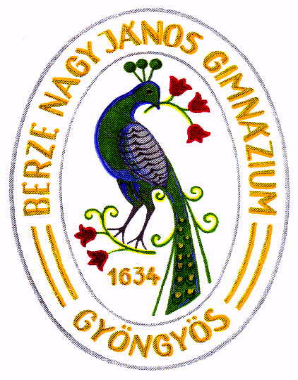 2018. 04. 23.3200 Gyöngyös, Kossuth u. 33.06 37 505 265titkarsag@berze.huwww.berze.huTartalomjegyzékHírekJelenlegi hét 2018. 04. 23-án, hétfőn szóbeli osztályozó vizsgák lesznek. 2018. 04. 25-29. között iskolánk tanulóinak egy csoportja néhány tanár kíséretében Kézdivásárhelyre utazik.2018. 04. 27-án, pénteken a Berze Természettudományos Önképző Kör újabb előadást tart. Előadó: Dr. Fülöp Lajos (nyelvész, néprajztudós, a Berze Nagy János Gimnázium egykori igazgatója). Az előadás címe: Aranya János emlékezete. Minden érdeklődőt szeretettel várunk!Múlt heti emlékeztető2018. 04. 19-én, csütörtökön a holokauszt áldozataira emlékezünk. Minden osztályból 1-1 fő indul 07:45 órakor a gyöngyösi zsinagógába. 09:20-kor pedig az iskolarádióban kell figyelemmel követni egy párperces előadást. 17:00-18:30 óra között fogadóórát tartunk2018. 04. 20-án, pénteken rendezzük meg a 384 perces focit. A kiírás a faliújságon látható. Minden érdeklődőt szeretettel várnak a végzős diákok!a Berze Természettudományos Önképző Kör újabb előadást tart. Előadó: Varga Anikó. Az előadás címe: Dél-Korea.2018. 04. 21-én, szombaton nem lesz tanítás!Jövő heti előzetes2018. 04. 30-án, hétfőn pihenőnap lesz. (Nem lesz tanítás). Következő tanítási nap: 2018. 05. 02. szerda. Iskolai Közösségi Szolgálat (IKSZ)	2018. 05. 13-án, vasárnap ismét megrendezésre kerül a XIX. századi piac-városi nagyrendezvény. A rendezvényhelyszín berendezésére és lebonyolítására lenne szükség 12-12 tanulóra. Mindösszesen 6 óra lesz beírva, Reggel 6:00-8:00, délután 18:30-19:30. Várom a jelentkezőket, első körben 2018. 04. 23. hétfőig. 	A Maxi rádió, mint Gyöngyös város és környékének kulturális és közösségi rádiója lehetőséget biztosít arra, hogy kipróbáljátok magatokat szerkesztőként, riporterként, rádiósként. Mindezt közösségi szolgálatként is el lehet számolni. Tankönyvrendelés 2018-2019A tankönyvrendelés 2018/2019. évi menetrendje: 2018. március 15: a KELLO megnyitja a tankönyvrendelési felületet (tankonyvrendeles.kello.hu) az intézményi, valamint a tanulói adatok áttöltésére és rögzítésére.2018. március 19-23.: a KELLO felületen az intézményi és a tanulói adatok rögzítése – könyvtárosok munkája2018. március 26: Diákok tájékoztatása a tankönyvellátás helyi szabályairól.2018. március 27-28., április 4-6., 9..: a diákok normatív kedvezmény iránti igényének leadása az osztályfőnöknek, vagy a könyvtárba.2018. április 1: A 2018/2019 tanévi tankönyvrendelés 2018. április 1-jén indul, melynek menetéről és a tanévre vonatkozó egyéb teendőkről a KELLO részletes tájékoztató formájában számol majd be az intézményeknek.2018. április 4-6: Osztályonkénti tankönyvlisták összeállítása 2018. április 9-13: a tankönyvlisták jóváhagyása (április 9-10. szaktanárok, 11-12. munkaközösség-vezetők, tantestület; április 13. SZMK, DÖK,2018. április 16: tankönyvlisták megküldése a fenntartónak2018. április 16-18: diákok tankönyvrendelése2018. április 17-19: Normatív támogatás iránti igények összesítése, jóváhagyása, támogatottak tankönyvellátási módjának megállapítása (új könyvek, könyvtári könyvek biztosítása) és a fenntartó tájékoztatása2018. április 17-20: tanulói, tanári és könyvtári tankönyvek rendelése a KELLO felületén2018. április 20: az intézményi tankönyvrendelés véglegesítésének határideje.Belső udvar	Segítséget szeretnénk kérni a Berze belső (és külső) udvarának használhatóbbá, komfortosabbá tételéhez. Szeretnénk egy olyan teret kialakítani, ahol a gyerekek szívesen tartózkodnak lyukas óráikban illetve a szünetekben. Igaz, hogy nagyobb renoválásra lenne szükség, de arra egyelőre nincs mód. Viszont barátságosabbá, otthonosabbá tehetnénk az udvart. Az elgondolások a következők:virágokat, növényeket, kisebb fákat telepíthetnénk Kinti játékok: szabad idejüket szívesen töltik az ifjúsági klubban, ám jobb idő esetén szívesen tartózkodnak kint a gyerekek. Sok kisebb játékkal lehetne ügyességüket fejleszteni. (pl.: sakk, malom, petanqe, lengő teke, kültéri erősítő kondi gépek). Ezek megvalósításához örömmel fogadnánk a következőket: növények, kaspók, raklap, facsavar, festék, faanyag.Versenyeredmények Az elért versenyeredmények a honlapunkon is olvashatóak a versenyeredmények menüpontban.Rendezvények2. Berze NÉPnap – pályaorientációs nap 2018. 03. 26-án, hétfőn megtartottuk azt a napot, ami a kellemeseset hozta össze a hasznossal.Egykori diákjaink tartottak előadást jelenlegi iskolájukról, munkahelyükről és eredményeikről alternatívát és motivációt mutatva ezzel jelenlegi tanítványainknak.Köszönjük az előadóknak a részvételt, a diákjainknak az érdeklődést, a kollégáknak a segítséget, az SzMK-nak pedig az előadók vendéglátásának biztosítását. A következő tanévben is tervezzük ennek a napnak a megszervezését, már most várjuk volt és jövőbeni előadóinkat!	Jelentkezni lehet: Gyurkó Péternél az alábbi elérhetőségeken: gyurkop.berze@gmail.com, 06 20 360 2526, avagy a www.berze.hu-n.BME nyelvvizsga2018. 02. 17. próbanyelvvizsga2018. 04. 14. nyelvvizsga2018. 08. nyelvvizsga tanfolyam2018. 08. 24. nyelvvizsga2018. 10. 27. nyelvvizsgaTovábbi részletek a www.berze.hu honlapon a BME nyelvvizsga menüpontban találhatók. Tanulmányi életBerze Természettudományos Önképző KörTovábbi információk: https://sites.google.com/site/berzetok/Kulturális élet Berze Young Caritas	A Young Caritas Berze Húsvét előtt tartós élelmiszert gyűjtött a Berzében. Köszönjük az adományokat. Az összegyűlt élelmiszert az Alsóvárosi Ferences Plébánián működő Karitász csoport segítségével juttattuk el a Gyöngyösön élő rászorulóknak.	A gyöngyösi Alsóvárosi Ferences Plébánián működő Karitász csoport a Magyar Katolikus Püspöki Kar felhívásához csatlakozva nagyböjti segélyakciót szervez. Ennek keretében tartós élelmiszert (ételkonzerv, cukor, olaj, száraztészta, stb.) és édességet gyűjtünk a Gyöngyösön és környékén élő rászorulóknak. Az adományokat a Young Caritas Berze tagjainak vagy Kissné Császár Erzsébet tanárnőnek adhatjátok március 19-ig. Előre is köszönjük.	2018. február 21-én 12 autista gyermeknek tartottunk a BERZELAB-ban kísérletezős délutánt. Fizikából Dr. Kiss Miklós, biológiából Molnár Tamás, kémiából Mesterházy Dóra és Dr. Ludányi Lajos tanárok dolgoztak a diákokkal. A kísérletek előkészítésében Nagyné Csernus Anna laboráns segített. A Young Caritas Berze tagjai ajándékokat, süteményt készítettek a vendégeknek, és együtt mértek velük. A délutánt Kissné Császár Erzsébet laborvezető és Juhász Judit, egykori Berzés, az Autista Központ tanára szervezték.Berze zenekarNew York (Média- és hírszolgáltató):Hungarian High School Students Cover METALLICA’s “Nothing Else Matters,” Get Band’s Seal Of ApprovalFinnország:Unkarilaislukiolaiset coveroivat Metallican Nothing Else Mattersin, eivätkä edes joutuneet oikeuteen! – Tsekkaa hieno musavideo – Inferno.fiMetallica klip (Berze Zenekar) külföldi megjelenései márciusban:Ultimate-guitar. com-on (a világ legnagyobb gitáros közösségi weboldala):https://www.ultimateguitar.com/news/community_feed/metallica_high_school_orchestra_gains_permission_to_share_nothing_else_matters_video_at_youtube.htmlBrazília legnagyobb Heavy Metal oldala (portugál nyelvű cikk):https://whiplash.net/materias/news_769/280508-metallica.htmlLengyelország:https://www.antyradio.pl/Muzyka/Duperele/Wegierska-orkiestra- mlodziezowa-nagralaautoryzowany-przez- Metallike-cover- Nothing-Else- Matters-21407Metaladdict (nemzetközi heavy metal oldal):http://metaladdicts.com/site/metallica-high-school-orchestra-gains-permission-to-share-nothing-else-matters-video-at-youtube/Amerikai Nagykövetség gratulációja:
https://m.facebook.com/hungary.usembassy/photos/a.181324323978.124383.37318418978/10156358956433979/?type=3&source=48
US Embassy Budapest Congratulations to some very talented students from Berze Nagy János Gimnázium in Gyöngyös for their excellent cover and video of Metallica’s song Nothing Else Matters! Their fantastic work got the attention of Metallica, who (in James Hetfield’s style) said ”Yeeeah” to uploading the video to YouTube. 🤟 http://ow.ly/51wJ30jzjLh (Photo: Mark Oshiro, Creative Commons) #US_HUsuccessStories
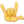 Két újabb portál Finnországban (msn.com és sound.fi)Unkarilaislukiolaiset Metallican ikivihreän kimpussa - Jälki on harvinaisen tyylikästä aina videota myöten - Soundi.fi
Unkarilaislukiolaiset coveroivat Metallican Nothing Else Mattersin, eivätkä edes joutuneet oikeuteen! – Tsekkaa hieno musavideo



Brazília 2. (ezen a portálon már korábban jelent meg cikk, most a portál létrehozója írt újabbat)Metallica: Cover de garotos húngaros recebe aprovação da bandaTovábbi figyelemfelhívásokDrónDrónpilóta oktatásra és eszközbemutatóra van lehetőség érdeklődés esetén.  Az érdeklődők Gyurkó Péter tanár úrnál jelentkezhetnek!Minősített Tehetséggondozó Műhely (MTM)2018 első hónapjaiban négy akkreditált pedagógus-továbbképzés szervezését tervezzük az MTM-ek pedagógusai részére:„A tehetség felismerése és gondozása az iskolában”;„Utak és lehetőségek tehetségmentorok számára. Tehetségmentor képzés tehetséggondozó szakemberek részére”;„A természet, a szabadtéri tevékenységek (outdoor education) és a komplex tanulásszervezési formák fontossága és lehetőségei a tehetséggondozásban”;„Tehetségbarát tanítási módszerek”.A részletekért és a jelentkezés céljából keresse Gyurkó Pétert MTM irodavezetőt az alábbi elérhetőségeken (+36 20 360 2526, gyurkop.berze@gmail.com) vagy személyesen a Berzében.Önkéntesség személyre szabvaTisztelt berzés Dákok!Engedjétek meg, hogy iskolátok közvetítésével egy programunkra hívjuk fel figyelmeteket!A mellékelt szórólapon azon fiatalok részére kínálunk önkéntes munkalehetőséget, akik már nem járnak iskolába, de még munkaviszonnyal sem rendelkeznek.	Cserébe térítésmentesen lehet megszerezni a jogosítványt, angol illetve német nyelvtanulási lehetőséget kínálunk, s a program idejére szüleitek helyett vállaljuk az utánatok fizetendő egészségbiztosítási járulék megfizetését!	Olvassátok el figyelmesen a szórólapot, s ha közületek, vagy a környezetetekben valakinek felkelti az érdeklődését, keressen bennünket a hevesmegye@voroskereszt.hu címen, vagy a  70/933-8499 - es mobilszámon!Az alábbi linken a program FB-felületét éritek el; kérünk minden látogatót, hogy lájkolásaival, megosztásaival segítsen az információk széles körű terjesztésében! 	Részletek ide kattintva érhetők el: https://www.facebook.com/onkentessegszemelyreszabva/?hc_ref=ARSAhngSMX9hwTOfEJIeWA0H54xZNyeRBfWKwKQJo-JrqCEL8bJdT9-f4raRGIAnqHs&fref=nfKöszönjük!Gortva Józsefszakmai vezetőPályázatok / versenyfelhívásokMinden versenykiírás megtalálható a honlapunkon (www.berze.hu) a versenykiírások menüpontban.AFS"Érdekel a nagyvilág? Megismernél más kultúrákat? Tanulnál nyelveket? Akkor jelentkezz Te is fogadócsaládnak az AFS csereprogramjában. Fogadj egy külföldi cserediákot családodba, szerezz egy életre szóló kapcsolatot és ismerj meg egy másik országot otthonodban! Keress minket és érdeklődj az augusztus végén a világ minden tájáról érkező AFS cserediákokról!"

További információt az afs.hu oldalon, az "AFS Jászság-Mátra" facebook oldalunkon és a kristof.horvath@afs.org email címen tudnak kérni.

Bármilyen felmerülő kérdés, kérés esetén kérem, hogy forduljon hozzám bizalommal!Most hamarosan lesz 2 programunk Gyöngyösön, amit szintén szeretnék megosztani.
Az egyik, hogy Május12-én szombaton tartunk Gyöngyösön egy az AFS önkéntesség iránt érdeklődőknek szóló felkészítő alap tréninget az AFS-ben való önkéntességhez, ez az alap tréning szól az Iskolai Közösségi Szolgálat keretében nálunk önkénteskedni, AFS-es feladatokkal iksz órákat eltölteni kívánó diákoknak is. Nekik is részt kell venni egy ilyen programon az önkéntességhez, viszont nekik már a felkészítő program óráit is jóváírjuk ha ezt elvégzik. Ez egy egynapos tréning, ingyenesen részt lehet venni rajta. A programról interneten itt lehet bővebb infót találni: https://www.facebook.com/events/235181663725645/   Illetve a programról a plakátunkat is csatolom a levelem mellé.
A másik programunk az Április 29-én vasárnap délután lesz. Ez egy ismeretterjesztő program lesz, Izlandról tartunk egy 1 órás előadást, illetve az AFS programlehetőségeiről is lehet érdeklődni. Szabadon látogatható program, amire a Berzéből is szeretettel várjuk az érdeklődőket!
A programról több infót itt lehet megtalálni: https://www.facebook.com/events/164464600884477/  Ennek a programnak is csatolom a plakátját a levelemhez.

Valamint szeretnénk egy olyan programot Gyöngyösre szervezni a közel jövőben, ami kifejezetten pedagógusoknak szól. Az AFS nemzetközi szinten már régóta tart különféle kifejezetten tanároknak szóló képzéseket, tréningeket, konferenciákat. Igyekszünk ezeket már "meghonosítani" itthon is, viszont eddig csak Budapesten volt lehetőség ilyen programra. Idén már van lehetőségünk vidéken is megszervezni hasonlót és most kaptunk lehetőséget, hogy egy ilyen pedagógusoknak szóló egynapos tréninget regionálisan Gyöngyösön is megszervezzünk május második felében vagy júniusban. A levelemhez csatolom a program leírását. Esetleg ha a Berzében is meg lenne osztva ez a lehetőség, akkor nagyon köszönöm! Szívesen várjuk a pedagógusok jelentkezését a Berzéből is, akik esetleg érdeklődnének egy ilyen program iránt. Illetve még nincs meg a konkrét időpontja és szívesen veszek javaslatokat annak kapcsán, hogy elsősorban az érettségik miatt ebben a május vége, júniusi időszakban esetleg mikor lenne leginkább alkalmas egy ilyen tréning időzítése Gyöngyösön. A programot egy szombati napra terveznénk.FEB-TÁBOR 2018A VeBio Tehetség Egyesület a BME Vegyészmérnöki és Biomérnöki Kara támogatásával az
idei nyári szünetben is megrendezi oktatótáborát.A tábor célja a kétszintű érettségire és az egyetemi tanulmányokra való felkészülés
megkönnyítése. A táborban matematika, kémia, fizika és biológia tárgyakból (2 tárgy választása szükséges) tartunk intenzív felkészítést, különös hangsúlyt fektetve a számítási gyakorlatokra. A tanuláson kívül sportolásra, kulturális programokra és egyéb kikapcsolódásra is lesz lehetőség. Ugyan a felvételi eredménye a jelentkezés időpontjában még nem ismert, a táborban oktatott tananyag bármelyik szakirányú felsőoktatási intézmény számára megfelelő.
A táborba 10., 11. és a mérnöki, természettudományi, egészségügyi irányban
továbbtanuló 12. osztályos diákok jelentkezését várjuk.Időpont: 2018. július 23 – augusztus 1.Helyszín: Dunaújvárosi Széchenyi István Gimnázium és Kollégium2400 Dunaújváros, Dózsa György út 15/A.A Kollégium címe: 2400 Dunaújváros, Erdősor 37.Jelentkezési határidő: 2018. április 22.Részvételi költség: 50.000 Ft teljes ellátással (két részletben is fizethető).
(10.000 Ft szállás és étkezés nélkül)A részvételi költség csökkentésére pályázat nyújtható be!
A tábor teljes költsége 60.000 Ft (20.000 Ft), melyből fejenként 10.000 Ft-ot pályázati és
egyéb támogatásból fedezünk. Ezen túlmenően egyéni elbírálás alapján további támogatást is
tudunk biztosítani, egyrészt az EFOP-3.4.4-16-2017-00025 pályázat jóvoltából, másrészt a Györffy István Tehetséggondozó Alapítvány támogatásával. A támogatás igénylését a mellékelt pályázati lap kitöltésével lehet jelezni, ami letölthető a honlapunkról (http://feb-bme.uw.hu) is. (A pályázat során a tanulmányi eredmény és a szociális helyzet alapján kerül megállapításra a kedvezmény.) A pályázati szándékot kérjük a jelentkezéskor is jelezni. Az odaítélhető ösztöndíj összege: 5-35 EFt. (További szociális indokokat az űrlap megjegyzés rovatába lehet feltüntetni, vagy külön levélben csatolni. Ez esetben további kedvezmény is igénybe vehető.) Az ösztöndíj pályázatokat elektronikusan kell elküldeni a hornyanszky@mail.bme.hu e-mail címre a fenti határidőig, illetve az eredeti aláírt űrlapot a táborba kell elhozni.Jelentkezni lehet online a http://feb-bme.uw.hu vagy a www.facebook.com/bmeFEB web
oldalakon, vagy levélben: Hornyánszky Gábor, 1173 Budapest, Szárny u. 7. címen. (Levélben
történő jelentkezés esetén, a személyes adatokon túl, kérünk megadni egy telefonszámot is, amin
felvehetjük a kapcsolatot).A jelentkezést követően személyre szóló meghívót küldünk május közepén.
Szükség esetén részletesebb felvilágosítás kérhető napközben a következő telefonszámon:
Dr. Hornyánszky Gábor (1/463-3571) illetve a bmefeb@gmail.com e-mail címen.MegjelenésekÚjabb tehetséges „Öreg”diák a Berzéből: A divattervezés világában remekel Kecskés Kingahttp://kekesonline.hu/2018/01/28/ujabb-tehetseges-oregdiak-berzebol-divattervezes-vilagaban-remekel-kecskes-kinga/ Y csoport: Egy volt berzés a színpadonhttp://kekesonline.hu/2018/01/20/y-csoport-egy-volt-berzes-szinpadon-2/Szárnyalnak a berzés színjátszósokhttp://kekesonline.hu/2018/01/22/szarnyalnak-berzes-szinjatszosok/Nemzetközi kapcsolatokat ápol az Erasmus+ révén a Berzehttp://3200.hu/2018/03/22/nemzetkozi-kapcsolatokat-apol-az-erasmus-reven-a-berze/Köszönet a megjelenésekért!	Galéria2018. 04. 20. 384 perces foci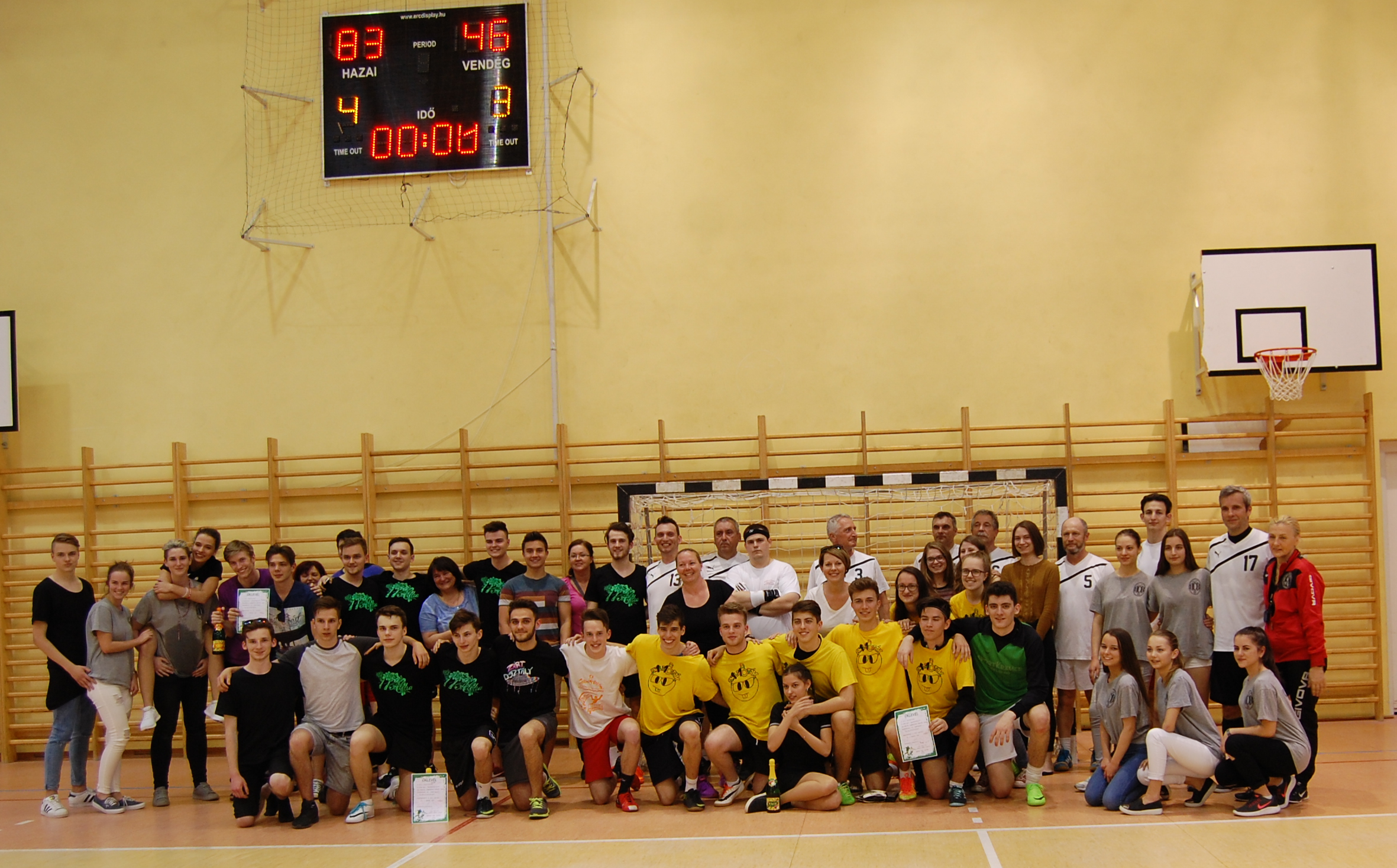 ImpresszumEz a hírlevél a Gyöngyösi Berze Nagy János Gimnázium információközlő elektronikus újsága. Szerkesztette, kiadta: Gyurkó PéterLektorálta: Csintalan EdinaFotókat készítette: Gyurkó Péter (illetve beküldött fotók alapján)3200 Gyöngyös, Kossuth u. 33.06 37 505 265titkarsag@berze.huwww.berze.huMegnevezésHatókörHelyezésMinősítésFormatantárgyRésztvevőOsztályFelkészítőIrinyi János kémiaverseny országos14. egyénikémiaEcsédi Bertold9. BKolozsvári-Nagy JúliaIrinyi János kémiaverseny országos11.egyénikémiaVeres Liliána9. AMesterházy Dóra, Ludányi Lajos, Dr.Éneklő Ifjúság - Kórusok és Kamarazenekarok Regionális FesztiváljaországosArany minősítés, diplomávalcsapatének-zeneZeke KatalinCurie Környezetvédelmi Emlékversenyországos8.csapatkörnyezetismeretSipos Olivia11. AMolnárné Borbás Katalin2018.04.21Curie Környezetvédelmi Emlékversenyországos8.csapatkörnyezetismeretErdélyi Dóra11. AMolnárné Borbás Katalin2018.04.21Curie Környezetvédelmi Emlékversenyországos8.csapatkörnyezetismeretJaros Jázmin11. AMolnárné Borbás Katalin2018.04.21Curie Környezetvédelmi Emlékversenyországos8.csapatkörnyezetismeretMák Bernadett11. AMolnárné Borbás Katalin2018.04.21Curie Környezetvédelmi Emlékverseny országos1.csapatkörnyezetismeretBudai Bálint6. APásztor Ferencné2018.04.21Curie Környezetvédelmi Emlékverseny országos1.csapatkörnyezetismeretDovrtel Ádám6. APásztor Ferencné2018.04.21Curie Környezetvédelmi Emlékverseny országos1.csapatkörnyezetismeretKovács Levente6. APásztor Ferencné2018.04.21XXI. Országos Szilárd Leó Fizikaversenyországos12. egyénifizikaKupás Vendel Péter12. AKiss Miklós, Dr. 2018.04.218th Word all styles Championshipnemzetközi3.egyénitestnevelésKis Vénusz Alexandra10. BKockdown 16/292018.03.22-258th Word all styles Championshipnemzetközi3.egyénitestnevelésKis Vénusz Alexandra10. BEmpty hands Forms Hard  16/172018.03.22-258th Word all styles Championshipnemzetközi2.egyénitestnevelésKis Vénusz Alexandra10. BLow woc 16/182018.03.22-258th Word all styles Championshipnemzetközi2.egyénitestnevelésKis Vénusz Alexandra10. Bsubmission No Gi 16/172018.03.22-258th Word all styles Championshipnemzetközi2.egyénitestnevelésKis Vénusz Alexandra10. Bsubmission No Gi 18/192018.03.22-25Kenguru matematika versenymegyei2.egyénimatematikaLudányi Veronika8. AKovács MelindaKenguru matematika versenymegyei9.egyénimatematikaCsipe Maja8. AKovács MelindaKenguru matematika versenymegyei3.egyénimatematikaMátra Máté6. AKovács MelindaKenguru matematika versenymegyei6.egyénimatematikaCsordás Márton6. AKovács MelindaKenguru matematika versenymegyei14.egyénimatematikaFenyő Ákos6. AKovács MelindaFox angol nyelvi versenyországos10.egyéniangolÁrvai Hanna DóraHorváthné Csanálosi PiroskaOKTV II. kategóriaországos21.egyénibiológiaCsörgő Terka11. AMolnárné Borbás KatalinOKTV I. kategóriaországos5.egyénibiológiaVeres Tamás11. AMolnárné Borbás KatalinElőadó  Előadás címe Időpont, helyszínVarga Anikótanár, Gyöngyösi Berze Nagy János Gimnázium A DMZ-n túl: Észak-Korea madártávlatból  2018. 04.20. péntek 15:00
Kiss Lajos teremKiss Vivien12.A, Gyöngyösi Berze Nagy János GimnáziumLabradoor2018. 04.13. péntek 15:00
Kiss Lajos teremDr. Gloviczki Eszter
sürgősségi orvos, 5 gyermekes édesanyaA szerelem biokémiája2018. 03.23. péntek 15:00
KönyvtárNagy László 
régész (Budavári Kft.), volt BerzésAz egyetemi padtól az ásatás előtti utolsó pillanatig.
A magyar régészképzés rendszere és a lelőhelyfelderítés főbb módszerei.2018. 03. 09. péntek 15:00
Kiss Lajos teremCsörgő Kata, Csörgő Terka, Erdélyi Dóra, Jaros Jázmin, Meszesi Csenge11. A osztályos tanulókGyöngyösi Berze Nagy János GimnáziumKis szúrás vagy kiszúrás?(a védőoltásokról és az oltásellenességről)2018. 03. 02. péntek 14:30
Kiss Lajos teremKiss Dominik12. A osztályos tanulóGyöngyösi Berze Nagy János Gimnázium„Hogy hívták az első kutyádat?”
 (jelszóvédelem kezdőknek)2018. 02. 16. péntek 15:00
Kiss Lajos teremBorbándi Dánielvolt Berzés, egyetemi hallgatóELTE, Társadalomtudományi Kar, szociológia szakEmber és Univerzum2018. 02. 09. péntek 15:00Benchea Márton, Varga Márton8. A osztályos tanulókGyöngyösi Berze Nagy János GimnáziumAz Univerzum lehetséges végállapotai2018. 01. 19. péntek 15:00
Kiss Lajos teremKupás Vendel Péter
12. A vezetésévelNovemberi és decemberi KÖMAL feladatok megoldása matematikából2018. 01. 12. péntek 15:00
Kiss Lajos teremDr. Csizmadia Elekfizikus(többek között az I. magyar műhold, a MASAT-1 forgás-gátló rendszerének megalkotója)Mezítláb a csillagokig2018. 01. 05. péntek 15:00
Kiss Lajos teremKiss Márton
volt Berzés, építészmérnök, GraphisoftÉpítészet, technológia, emberek2017. 12. 15. péntek 15:00
Kiss Lajos teremNagy Eszter, Tőzsér Esztervolt Berzések, egyetemi hallgatók, BME GPKMérnöknőké a jövő2017. 12. 08. péntek 15:00
Kiss Lajos teremBagdiné Nagy Editgyógypedagógus, tehetségfejlesztő tanár, neurofeedback terapeutaViselkedészavarok2017. 11. 24. péntek 14:15
Kiss Lajos teremKupás Vendel Péter
12. A vezetésévelSzeptemberi és októberi KÖMAL feladatok megoldása matematikából2017. 11. 17. péntek 15:00
Kiss Lajos teremKiss Gergelyvillamosmérnök, volt BerzésSenior Manager, Arm HungaryPályaorientáció-miért legyek mérnök?2017. 11. 10. péntek 15:00
Kiss Lajos teremDr. Juhász Attila
volt Berzés, csillagász, University of Cambridge Institute of AstronomyÓriástávcsövekkel és számítógépes szimulációkkal újszülött bolygók nyomában (online kapcsolat)2017. 10. 06. péntek 15:00
Kiss Lajos teremBarta Gergő
volt Berzés,
data scientist -adatbányászMi újság az adatbányában?2017. 09. 29. péntek 15:00
Kiss Lajos teremCsörgő Kata, Csörgő Terka
Berze Nagy János Gimnázium, 11.AElmebetegségek2017. 09. 22. péntek 15:00
Kiss Lajos teremKupás Vendel Péter
Berze Nagy János Gimnázium, 12.AA Fibonacci számok2017. 09. 15. péntek 15:00
Kiss Lajos terem Benchea Márton, Varga Márton
8.A osztályos tanulók Az Univerzum lehetséges végállapotai 2018. 01. 19. péntek 15:00
Kiss Lajos teremBMEA BME ÉPÍTŐMÉRNÖKI KARA SZERETETTEL VÁRJA AZ ÉRDEKLŐDŐ LÁNYOKAT EGY IZGALMAS DÉLELŐTTRE! A program célja az építőmérnöki szakmát és a műszaki képzést bemutatni, oly módon, hogy kiderüljön, ez mind-mind lányoknak való! BMEA BME ÉPÍTŐMÉRNÖKI KARA SZERETETTEL VÁRJA AZ ÉRDEKLŐDŐ LÁNYOKAT EGY IZGALMAS DÉLELŐTTRE! A program célja az építőmérnöki szakmát és a műszaki képzést bemutatni, oly módon, hogy kiderüljön, ez mind-mind lányoknak való! A rendezvény időpontja: 2018. április 26. 8.30 óra gyülekező BME K. épület főbejárata előtt (1111 Budapest Műegyetem rkp. 3) Program: 8.30 – 9.00 Köszöntés 9.00 – 10.00 Boszorkánykonyha – laboratóriumi foglalkozás 10.00 – 10.30 A Központi Könyvtár kincsei 10.30 – 11.00 Az Aula és a K. épület építészeti érdekességei 11.00 – 11.30 Az Építőmérnöki Kar bemutatása 11.30 – 12.00 KORAI SZENDVICSEBÉD 12.00 – 13.00 Ábrázolás, rajzolás, hajtogatásA programok ingyenesek, de a részvétel regisztrációhoz kötött. A regisztrációt Kismarton Ágnes kolléganőnél lehet megtenni, a kismarton.agnes@epito.bme.hu emailcímen április 19-ig.